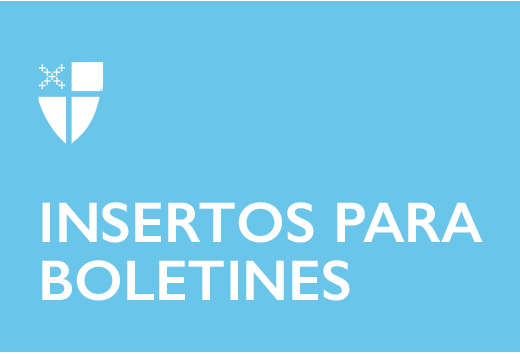 16 de junio de 2024 – Pentecostés 4 (B)Su Guía sobre la DFMS, Parte 3A lo largo del verano, nuestros insertos en los boletines presentarán recursos disponibles para ti, tu ministerio, tu congregación y tu diócesis de la Sociedad Misionera Nacional y Extranjera, el nombre formal de la Iglesia Episcopal incorporada. Aprende más escaneando el código QR de cada departamento o visita iam.ec/tecguide.El Proyecto Camino surge de una subvención de la Fundación Lilly otorgada al Departamento de Formación en la Fe de la Iglesia Episcopal para abordar las necesidades globales de nuestras estructuras familiares y congregaciones culturalmente diversas. Nuestra esperanza es invitar a padres, proveedores de cuidados y congregaciones a explorar “experiencias de camino”. Hemos elegido intencionadamente la palabra española “camino” como una metáfora bilingüe adecuada para el viaje, a menudo impredecible, de la paternidad cristiana. La palabra “camino” también abarca un contexto más amplio para los viajes de fe experienciales. Estas peregrinaciones o experiencias de camino pueden realizarse a nivel local, regional o en lugares sagrados de todo el mundo. El proyecto involucrará, reunirá y equipará a padres, cuidadores y congregaciones con caminos/peregrinaciones, recursos y grupos de padres y proveedores de cuidados. Conectará a través de experiencias estratégicas y prácticas formadas en la fe.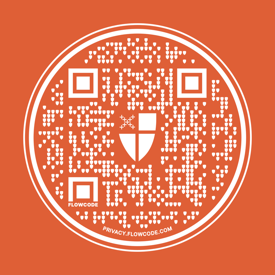 Conviértase en una Congregación Camino o en un Grupo Camino dentro de su congregación que invierte intencionalmente en apoyar y dotar de recursos a familias de habla inglesa y española de todas las configuraciones para que incorporen prácticas espiritualmente formativas al ritmo de sus hogares. Descubra más información sobre cómo hacer un camino o una Expedición Santa. Explore nuestros recursos. El Concierto para la Familia Humana es una inspiradora colaboración de músicos galardonados y líderes eclesiásticos que creen en el poder de la música y la narración de historias para fomentar la Amada Comunidad. Disfrute de música original con fusión de géneros como el jazz, el hip-hop y el bluegrass, interpretada por un equipo multicultural dirigido por el pianista y compositor de Nashville Kory Caudill, todo ello entrelazado con historias sagradas, con el objetivo de iniciar conversaciones sobre la reconciliación, la sanación y la justicia en las comunidades que llamamos hogar. Es el poder de la música, por amor. 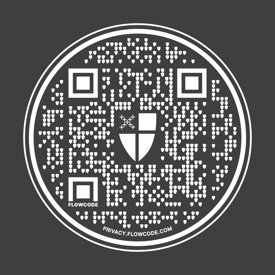 Experimente la música del Concierto para la Familia Humana accediendo a varios álbumes de canciones originales creadas para estos eventos. Únase a la conversación averiguando cuándo la gira del Concierto para la Familia Humana estará en su ciudad. Encuentre la historia completa de la serie Concierto para la Familia Humana, que incluye clips multimedia, videos tras bastidores, biografías de artistas, fechas de giras, un completo dossier de prensa y mucho más. Vea "En Tiempos Inciertos – Concierto para el Evento de la Familia Humana", una experiencia digital de concierto galardonada, filmada en vivo en la Catedral Episcopal de Filadelfia.En Jesús, Dios amó mucho al mundo entero. Seguimos a Jesús, por eso amamos el mundo que Dios ama. Preocupados por la emergencia climática mundial, recurriendo a diversos enfoques para nuestros variados contextos, nos comprometemos a formar y restaurar una relación correcta con toda la creación a través de la formación amorosa, la defensa liberadora y la administración vivificante. Más información sobre el Cuidado de la Creación:Explore el Pacto Episcopal para el Cuidado de la Creación en busca de inspiración y recursos sobre cómo tomar medidas como personas, congregaciones, diócesis y como iglesia en su conjunto.Inicie la conversación sobre el cambio climático y la eco-justicia en su comunidad con esta sencilla guía para compartir historias sobre el cuidado de la creación.Servicios de adoración con liturgias para el cuidado de la creación, que incluyen oraciones del pueblo, confesiones de pecados, recursos para los días de rogativa y mucho más.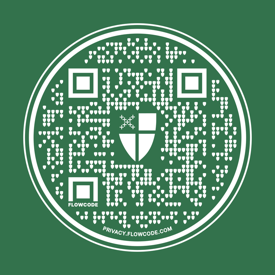 Utilice el rastreador de carbono en línea para medir su huella de carbono, hacer cambios sostenibles y trabajar con otros en su congregación y diócesis.Realice una capacitación en línea sobre el cambio climático y cómo tomar medidas en su congregación y comunidad para garantizar un futuro justo y seguro para todos.Forme un pequeño grupo para realizar este curso de nueve sesiones sobre el cuidado de la creación y la justicia climática en su congregación y comunidad.